COMMUNIQUÉ DE PRESSE EPICO: protocole européen de conservation préventive coordonné par Versailles, reçoit un Grand Prix européen du patrimoineBerlin, le 22 juin 2018 - Les lauréats de l’édition 2018 du Prix du patrimoine culturel de l'UE / Concours Europa Nostra, la plus haute distinction européenne dans ce domaine, ont été célébrés ce soir lors d'une Cérémonie de remise de Prix de premier plan à Berlin, en présence de Frank-Walter Steinmeier, Président de la République fédérale d'Allemagne. Maestro Plácido Domingo, Président d'Europa Nostra, le principal réseau européen du patrimoine, et Tibor Navracsics, Commissaire européen en charge de l'éducation, la culture, la jeunesse et du sport, ont présidé ensemble la Cérémonie de remise des Prix européens du patrimoine. Ils ont annoncé et présenté les 7 lauréats des Grand Prix, choisis parmi les 29 projets gagnants de cette année. La Cérémonie est l'un des temps forts du tout premier Sommet européen du patrimoine culturel, l'un des événements clés de l'Année européenne du patrimoine culturel 2018, qui se déroule à Berlin du 18 au 24 juin.Les 7 lauréats des Grand Prix, sélectionnés par un jury d'experts et recevant 10.000 € chacun, sont :Catégorie « Conservation »Le Sanatorium Dr. Barner, Braunlage/Harz, ALLEMAGNEL’église byzantine de Hagia Kyriaki, Naxos, GRECELa forteresse de Bač, Bač, SERBIA Catégorie « Recherche »EPICO : Protocole européen de conservation préventive, coordonné par Versailles, FRANCECatégorie « Contributions exceptionnelles »Madame Tone Sinding Steinsvik, NORVEGE Propriétaires de plans d’eau privés d'Argual et de Tazacorte, îles Canaries, ESPAGNECatégorie « Éducation, formation et sensibilisation »Culture Leap : Programme éducatif, FINLANDELe Prix du Public a été décerné à la réhabilitation du Jardin botanique du Palais national de Queluz, Sintra, Portugal. Quelque 6.500 personnes ont voté pour leurs réalisations patrimoniales préférées en Europe par le biais d'un sondage en ligne réalisé par Europa Nostra. Au cours de la Cérémonie, les Prix du patrimoine culturel de l’UE / Concours Europa Nostra 2018 ont été remis à 29 lauréats de 17 pays participant au programme Europe Créative de l'UE. En outre, une remarquable réalisation patrimoniale de la Turquie, pays européen ne participant pas à ce programme, a également reçu un Prix Europa Nostra. Plácido Domingo, chanteur d'opéra renommé et Président d'Europa Nostra, a déclaré : "Ce fut une immense joie et un grand privilège de rencontrer nos lauréats à Berlin et de célébrer leurs réalisations en compagnie de tant d'européens dévoués à la culture et au patrimoine culturel. Je félicite chaleureusement tous les gagnants, en particulier les lauréats des Grand Prix et le lauréat du Prix du Public. Ils représentent de superbes exemples d'organisations et d'individus qui prennent soin et travaillent pour la sauvegarde de notre patrimoine commun".  Le Président d'Europa Nostra a ajouté : "Le tout premier Sommet européen du patrimoine culturel à Berlin a réuni des champions, des réseaux et des experts du patrimoine, des artistes et des journalistes, des décideurs de haut rang agissant au niveau local, régional, national et européen, ainsi que de nombreuses organisations de la société civile et des citoyens. Notre Sommet a été une occasion unique de démontrer notre ferme volonté d'unir nos forces pour construire une Europe future basée sur et inspirée par la beauté et la variété de notre patrimoine commun et de nos valeurs communes".Tibor Navracsics, Commissaire européen ​chargé de l’éducation, de la culture, de la jeunesse et du sport, a déclaré: "Je félicite tous les lauréats de l'édition 2018 du Prix du patrimoine culturel de l'Union européenne / Concours Europa Nostra pour leurs réalisations remarquables. En mettant en valeur et en promouvant le patrimoine culturel sous toutes ses formes, ils sont une source d'inspiration pour les autres et contribuent à ​construire​ des ponts entre des personnes d'horizons différents. C'est la raison d'être de l'Année européenne du patrimoine culturel et c'est pourquoi​,​ ​cette année, ​la Cérémonie est particulièrement importante. À l'issue de l'Année européenne, la Commission présentera un Plan d'Action pour le patrimoine culturel afin de garantir que notre engagement commun en faveur de la préservation du patrimoine​ culturel​ reste une priorité absolue dans l'agenda politique de l'Union européenne".La Cérémonie des Prix a réuni quelque 1.000 personnes, allant de hauts fonctionnaires des Institutions de l'UE et des États membres à d’éminents représentants d'organisations du patrimoine en provenance de toute l'Europe.Le Sommet européen du patrimoine culturel "Patrimoine en partage – Valeurs en partage" est co-organisé par le Comité allemand du patrimoine culturel (DNK), la Fondation du patrimoine culturel prussien (SPK) et Europa Nostra. Il est soutenu par la Commission européenne, la Déléguée du Gouvernement fédéral allemand à la culture et aux médias et le Département des affaires culturelles et européennes du Sénat de Berlin, ainsi que par de nombreux partenaires, associés et sponsors privés allemands et européens.PHOTOS DE LA CÉRÉMONIE 			VIDÉOS DE LA CÉRÉMONIE bientôt disponible 							bientôt disponible EPICO: protocole européen de conservation préventive, coordonné par Versailles, FRANCECinq institutions complémentaires, en France, en Italie et en Pologne ont regroupé leurs compétences pour fournir une méthode simple et flexible nécessaire à la sauvegarde des œuvres conservées dans les demeures historiques. Le Château de Versailles et son Centre de Recherche, le Réseau des Résidences royales européennes (ARRE), la Fondazione Centro per la Conservazione e il Restauro dei Beni Culturali “La Venaria Reale” à Turin et le Palais de Wilanów à Varsovie ont collaboré pour établir une nouvelle approche de la conservation préventive des œuvres et du décor présentés au public dans les demeures historiques européennes.Le jury a apprécié ce projet pour son « approche systémique de la conservation par la mise en relation pertinente de trois domaines : le monument, le décor et les collections ».L’Europe regroupe plusieurs milliers de demeures historiques.  Des centaines d’entre elles sont ouvertes au public et présentent leurs collections au sein des décors d’origine, afin d’assurer la transmission de leur histoire au plus grand nombre. La conservation de ces œuvres historiques est intrinsèquement liée aux monuments qui les abritent et présente de nombreux défis de conservation préventive. Les conditions climatiques, la lumière, les effets du flux des visiteurs, de même que les mesures de conservation habituelles qui sont souvent inadaptées au besoin spécifique des demeures historiques, créent un ensemble très complexe de problématiques spécifiques.Les outils développés dans le cadre du programme EPICO ont pour objectif une gestion raisonnée et durable des collections. Cette approche est fondée sur une stratégie systémique d’évaluation où les conditions de conservation, l’état de conservation des collections et leur mode de présentation sont analysés conjointement. L’application de cette nouvelle méthode permet de développer une stratégie de conservation préventive des collections des demeures historiques européennes, dans le but de préserver l’état des œuvres, qui évitera l’accélération des dégradations et le recours à la restauration. « La méthodologie EPICO permet de réaliser un diagnostic pour une prise de décisions raisonnée basée sur les priorités de conservation-restauration. Cette approche est susceptible de devenir un outil performant dans la politique de préservation du patrimoine européen, servant de modèle pour des collections similaires » affirme le jury.« Cette approche est un bon exemple d’équilibre entre théorie et pratique dans le domaine de la conservation. Dans son application, cette recherche innovante a des effets tangibles et un impact direct sur la conservation à long terme du patrimoine culturel. Le résultat met en valeur l’importance et le potentiel de la conservation préventive » ajoute le jury.« Le programme EPICO a bénéficié de l’expertise d’une équipe européenne pour atteindre ses objectifs. L’importante dimension européenne de ce projet est également mise en évidence par la publication de l’ouvrage en quatre langues (anglais, français, italien et polonais). La mise en commun des ressources financières des partenaires a permis au projet d'avoir des répercussions plus importantes ».Informations généralesPrix du patrimoine culturel de l’UE / Concours Europa NostraLes Prix du patrimoine culturel de l’Union européenne / Concours Europa Nostra ont été lancés par la Commission européenne en 2002, et sont gérés depuis par Europa Nostra. Ils glorifient et soutiennent les meilleures pratiques en matière de conservation du patrimoine, recherche, management, volontariat, éducation et communication. De cette façon, ils contribuent à une reconnaissance publique plus forte du patrimoine culturel comme ressource stratégique pour l’économie et la société en Europe. Les Prix bénéficient du soutien du programme Europe Créative de l’Union européenne. Ces 16 dernières années, des organismes et individus issus de 39 pays ont soumis un total de 2883 candidatures pour les Prix. Des jurys composés d’experts indépendants ont sélectionnés 485 projets issus de 34 pays pour recevoir un Prix. L’Espagne reste en tête du classement avec 64 Prix reçus. Le Royaume-Uni est en seconde position avec 60 Prix. L’Italie est troisième (41 Prix). Un total de 109 Grand Prix d’une valeur de 10000€ ont été décernés à des initiatives patrimoniales remarquables sélectionnées parmi les projets lauréats. Les Prix du patrimoine culturel de l’UE / Concours Europa Nostra ont contribué à la consolidation du secteur du patrimoine en Europe en mettant en lumière les meilleures pratiques, en encourageant l’échange transfrontalier de connaissances et en mettant en relation divers acteurs de réseaux plus vastes. Ils ont également apporté des bénéfices majeurs aux lauréats, tels qu’une visibilité (inter)nationale plus large, des financements complémentaires et un nombre accru de visiteurs. Ils ont de plus sensibilisé le grand public à notre patrimoine commun tout en soulignant son caractère européen intrinsèque. Les Prix se révèlent ainsi être un outil indispensable à la promotion du patrimoine en Europe.Europa NostraEuropa Nostra est la fédération européenne des organisations du patrimoine, également soutenue par un large réseau d’organismes publics, entreprises privées et individus. Couvrant plus de 40 pays en Europe, l’organisation est la voix de la société civile engagée en faveur de la sauvegarde et de la mise en valeur du patrimoine culturel et naturel en Europe. Fondée en 1963, Europa Nostra est reconnue aujourd’hui comme le réseau le plus représentatif dans le domaine du patrimoine en Europe. Plácido Domingo, chanteur d’opéra et chef d’orchestre mondialement connu, est le Président de l’organisation. Europa Nostra se bat pour sauver les monuments, sites et paysages culturels de l’Europe en danger, en particulier par son programme des « 7 sites les plus menacés ». La fédération célèbre également l’excellence par le biais des Prix du patrimoine culturel de l’UE / Concours Europa Nostra. Elle contribue aussi à la formulation et l’implantation de stratégies et politiques européennes liées au patrimoine, à travers un dialogue structuré avec les Institutions européennes et la coordination de l’Alliance européenne pour le patrimoine 3.3. Europa Nostra a fortement promu et contribue activement à l'Année européenne du patrimoine culturel 2018.Europe créativeEurope créative est le programme de l’UE qui soutient les secteurs de la culture et de la création, en leur permettant d’accroître leur contribution à la croissance et à l’emploi. Avec un budget de 1,46 milliard d’euros pour la période 2014-2020, ce programme soutient des organisations dans les domaines du patrimoine, des arts du spectacle, des beaux-arts, des arts interdisciplinaires, de l’édition, du cinéma, de la télévision, de la musique et des jeux vidéo dans leur action en Europe, afin d’atteindre de nouveaux publics et de développer les compétences requises à l’ère numérique.  CONTACTS Europa NostraJoana Pinheiro, jp@europanostra.orgT. +31 70 302 40 55; M. +31 6 34 36 59 85Commission européenneNathalie Vandystadt nathalie.vandystadt@ec.europa.eu, +32 2 2967083EPICO: protocole européen de conservation préventive Noémie Wansart,	 noemie.wansart@chateauversailles.fr,+33130837846, +33681884246EN SAVOIR PLUSwww.europanostra.orgSur chaque projet primé:informations et commentaires des jurys, photos en haute résolution and vidéosSite internet d’Europe Créative Commissioner Navracsics websiteEYCH 2018 websitewww.europeanroyalresidences.eu/event/epico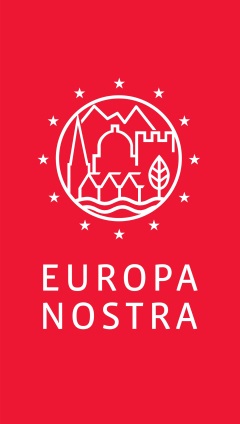 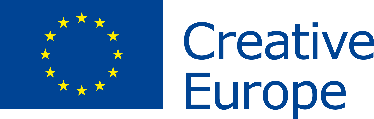 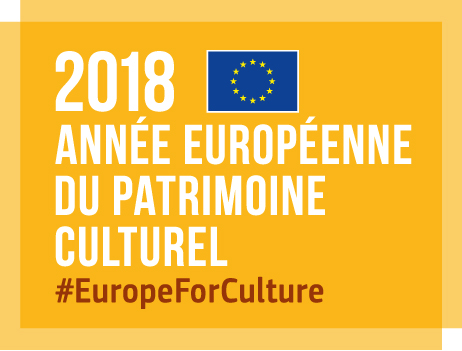 